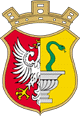 PREZYDENT  MIASTA  OTWOCKAul. Armii Krajowej 5, 05-400 Otwocktel.: +48 (22) 779 20 01 (do 06); fax: +48 (22) 779 42 25www.otwock.pl       e-mail: umotwock@otwock.plWZP.271.22.2020                                                                             Otwock, dnia 01.07.2020 r.Dotyczy postępowania o udzielenie zamówienia publicznego na:Dostawa i wdrożenie oprogramowania oraz sprzętu komputerowego w ramach projektu Rozwój e-usług w OtwockuSzanowni Państwo,Uprzejmie informuję, iż do Zamawiającego wpłynęło zapytanie dotyczące Specyfikacji Istotnych Warunków Zamówienia dot. przedmiotowego postępowania.Zamawiający przytacza treść zapytań oraz na podstawie art. 38 ust. 2 Ustawy Pzp. 
(Dz. U. z 2019 roku, poz. 1843) udziela następujących wyjaśnień.Pytanie 1.: Czy Zamawiający zaakceptuje urządzenie wielofunkcyjne A4 ze skanerem o rozdzielczości 600x600 i szybkością kopiowania min. 30 str. na minutę? Związane to jest z tym, urządzeniach wielofunkcyjnych producenci nie przykładają wagi do rozdzielczości skanera a bardziej do rozdzielczości drukowania.Odpowiedź 1:Zamawiający utrzymuje pierwotne parametry podane w  opisie przedmiotu zamówienia. Pytanie 2: Nawiązując do dokumentacji SIWZ i dołączonych wyjaśnieniach z poprzedniego postępowania, wnioskujemy o dopuszczenie zastosowania rozwiązań typu desktop dla części systemów GIS, dotyczy: “Modernizacji systemu informacji przestrzennej”, przy jednoczesnym spełnieniu zapisów Opisu Przedmiotu Zamówienia, zarówno pod względem funkcjonalnym, jak i jakościowym. Pozostawienie wymogów promujących rozwiązania webowe ogranicza konkurencyjność ofert wyróżniając jedynie wybranych dostawców, a dokładniej dostawcę GEO-SYSTEM - których Zamawiający nawet wskazuje w opisie przedmiotu zamówienia.Odpowiedź 2: Zamawiający utrzymuje pierwotne parametry podane w  opisie przedmiotu zamówienia. Zamawiający oczekuje od wykonawcy technologii chmurowej i nie przewiduje zmiany zapisu i wprowadzania rozwiązania desktopowego. Jeżeli zaś chodzi o podaną nazwę, to Zmawiający wyjaśniał już tą kwestię w odpowiedzi na pytanie nr 8 ujęte w załączniku nr 1- opis przedmiotu zamówienia.Pytanie 3: Wyspecyfikowana architektura systemu, która nie ma wpływu na kluczowe funkcjonalności w kontekście realizowania e-usług nie powinna dyskryminować dostawców EZD, którzy mogą dostarczyć rozwiązanie w postaci zintegrowanego systemu informatycznego w spójnej technologii i opartego na jednolitej bazie danych co zapewne wpływa na stabilność rozwiązania.Prosimy o udzielenie wyjaśnienia, czy Zamawiający dopuści rozwiązanie w zakresie EZD desktopowe pracujące na lokalnej bazie danych?Odpowiedź 3: Zamawiający utrzymuje pierwotne parametry podane w  opisie przedmiotu zamówienia. Pytanie 4: Czy Zamawiający dopuści rozwiązanie EZD pracujące w środowiskach systemowych bazujących wyłącznie na technologii Microsoft Windows?Odpowiedź 4: Tak, Zamawiający dopuszcza rozwiązanie EZD pracujące w środowiskach systemowych bazujących wyłącznie na technologii Microsoft Windows.